Protocole de Madrid concernant l’enregistrement international des marquesModification des montants de la taxe individuelle : IslandeConformément à la règle 35.2)d) du règlement d’exécution du Protocole de Madrid, le Directeur général de l’Organisation Mondiale de la Propriété Intellectuelle (OMPI) a établi de nouveaux montants, en francs suisses, de la taxe individuelle qui doit être payée lorsque l’Islande est désignée dans une demande internationale, dans le cadre d’une désignation postérieure à un enregistrement international et à l’égard du renouvellement d’un enregistrement international dans lequel elle a été désignée.  À compter du 3 octobre 2020, les montants de la taxe individuelle pour l’Islande seront les suivants :  Ces nouveaux montants devront être payés lorsque l’Islandea)	est désignée dans une demande internationale qui est reçue par l’Office d’origine le 3 octobre 2020 ou postérieurement;  oub)	fait l’objet d’une désignation postérieure qui est reçue par l’Office de la partie contractante du titulaire le 3 octobre 2020 ou postérieurement, ou est présentée directement au Bureau international de l’OMPI à cette date ou postérieurement;  ouc)	a été désignée dans un enregistrement international dont le renouvellement est effectué le 3 octobre 2020 ou postérieurement.Le 3 septembre 2020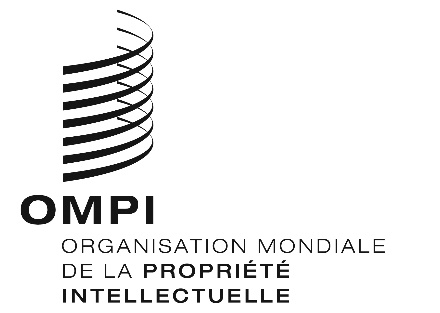 AVIS N° 55/2020AVIS N° 55/2020AVIS N° 55/2020RUBRIQUESRUBRIQUESMontants(en francs suisses)Montants(en francs suisses)RUBRIQUESRUBRIQUESjusqu’au 2 octobre 2020à compter du 3 octobre 2020Demande oudésignationpostérieure –  pour une classe de produits ou services266227Demande oudésignationpostérieure –  pour chaque classe supplémentaire 57 49Demande oudésignationpostérieure Lorsque la marque est une marque collective :Demande oudésignationpostérieure –  pour une classe de produits ou services266227Demande oudésignationpostérieure –  pour chaque classe supplémentaire 57 49RUBRIQUESRUBRIQUESMontants(en francs suisses)Montants(en francs suisses)RUBRIQUESRUBRIQUESjusqu’au 2 octobre 2020à compter du 3 octobre 2020Renouvellement–  pour une classe de produits ou services266227Renouvellement–  pour chaque classe supplémentaire 57 49RenouvellementLorsque la marque est une marque collective :Renouvellement–  pour une classe de produits ou services–  pour chaque classe supplémentaire266 57227 49